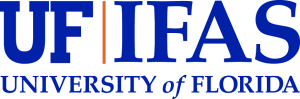 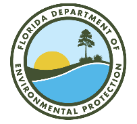 SE Florida Coral Reef Fisheries Stakeholder Committee - Meeting 9 part 2Virtual meeting via Zoom6-8 pm, Tuesday December 9th Summary – December 9th  OverviewOn Thursday, December 9th the second part of two of the ninth Coral Reef Committee meetings was held virtually via Zoom. Project principal investigator Kai Lorenzen, facilitator Joy Hazell and co-facilitator Susana Hervas attended the meeting.  Eight committee members, three members of the public, two Florida Fish and Wildlife Conservation Commission staff, and three Florida Department of Environmental Protection employees attended the meeting.The meeting objectives were to:Review spatial management potential in the Coral ECAIdentify criteria (if any) for consideration of various types of spatial managementCo-develop survey for constituencyWelcome The start of the meeting was a quick presentation with an explanation and clarification of the meeting agenda and objectives, reminder of group norms – highlighting listen carefully, consider each idea, and tough on the issues, not on the people - and sunshine law (Slides in Appendix 1.) Q&A: FWC and DEP FWC and DEP: We can think about coral reef as structure or organism, or an overall ecosystem, of which fisheries is a large component.This group is a group of experts – knowledge and experience - in fisheries. So can help give information and be adaptive about habitat, water quality. We want to know what issues ou are facing and present some solutions of how you would like to see it handledWe want to know how we can improve and be adaptive and flexible. Be proactive and reactive at the same time.Every once in a while we get curb balls and we need to know how to react to it. For example, coral disease. So we want to tap into you as a resource to know what ways we can move forward and make improvements. What are we doing right and what are our areas of improvement, in management and researchUltimately we want to protect the resource the best way possibleWhen we talk about the reef we talk about the ecosystem, and this group with its fisheries expertise is the key component to look at the fisheries aspects to set up in the best possible way for the futureWhen we say coral or reef we talk about the entire ecosystem – e.g. hard and soft corals, sponges, fish, urchins, clams, crabs and water where they live in. DEP manages the whole ecosystemThis group from the get go is  not limited to just talk about fish.Knowledge base and experience is with fishing and fisheries, so all topics are considered for possible recommendations we want to hone in on fisheries expertise because we cannot get it from any other group. You have the local knowledge tooCommittee members:Reef to me is the reef and then we have fisheries as a separate issueThis is a hot button issue and when people start discussing fisheries management it turns into ideas and concerns. Always thought this group was focused in the reef as an organism, not an ecosystem.The organism vs the ecosystem is the definition, but as we move forward lets be extremely careful, not just in what we talk and do but in what we publish. I don’t want to see someone who, like I was 6 years ago very concerned about the lack of public comment about these closures, so I did over a thousand comment card to send to DEP. Because documents went from protecting reefs to no take zones. So it is very important to put whatever we talk about as organism vs ecosystem. Appreciate the discussions. I am very careful about process, procedure and not to conflate issues. And organisms and ecosystems are different and co-exist FWC and DEP: Having you involved and pointing out these things is criticalThe intent is to tap into you guys as a resource so that we can do whatever we need to do to protect resources.We all want kids and grandkids to enjoy the resourcesYou all have ideas of what we can do, and we can do it without it veering off in an unintentional way.We also talk about the facets involved in reef fish, water quality, habitat, inshore nursery habitat, intermediate transitional habitat, offshore reef habitat. These are all key components. You might get on board with putting living shorelines or working to reestablish nursery/critical habitatWhen talking about spatial management, different folks have different opinions, and we could spin our wheels, but we want to get the information from you. Ultimately these will be recommendations, and we can use this to help us improve what we do or our research efforts, so we continue to strive to be better There is always room for improvementCommittee members:As we move forward, whatever document is going to be out there, before it is published, lets circulate and debate the document, so we don’t have misunderstandings.The future is ecosystem management. We cannot separate the reef from the invertebrates and predators. We cannot separate these things. They might be separated for political reasons. The future depends upon realizing that all of these things in the environment, including our own lives, are dependent upon the environment, and what happens in this environment and what interactions take place. That is the future of coastal conservation.Went to Miami Beach Marina to put gas – the water was so clear at the fuel dock. And it is rare to see that. Super high tides, coming king tides, that is why water is so clear. But lots of algae that causes turbidity and doesn’t let grasses growIt is all interconnected, that is why I talk about things upstreamTuesday Review:Comments from committee members:Water quality as a take-awayLooking at septic to ewer and manual removal of hyacinthsFunds allocated to it is not a lot of money for the state of FloridaAnchoring also came upIf spatial management and MPAs then we have to set criteria for it, look at what types we will look atContinued by slide presentationTuesday Review - Common areas of agreement:Separate mooring fields from anchor zonesDuring special events have zones or mooring fields (air show or Tortuga festival)Habitat restoration should include habitat restoration and enhancement, and also include offshore enhancement in form of artificial reefsAt no anchor zones, personal conversations with FWC, there is a huge boating lobbying that always go against establishing no anchor zones. Be aware of that. No anchor zone concept is difficult to create. Tuesday Review - Common areas of disagreement:CCA since 1985 put out seasonal spawning aggregation because fish do not spawn year roundHappy to look into spawning aggregations north of the keysSpatial management limitations – as long as managed and put in correctly, pole and troll zones are a very good thing. In Biscayne bay, with the 20% increase are great for Florida FWC are looking at dolphin management and reduce take. With things that need to be done and the community are all for it, I’m ok with those kind of restrictionsWhen you say close spawning aggregations, is it a no take area? – Yes, during the season. Is it a no fishing area? – Some of them yes, depending on depth, yes because you can still troll for pelagic.Agree with the spawning aggregations, and you should not be able to bottom fish if establish that it’s a snapper or grouper grounds, or amberjack. If their seasons overlap then you might end up with not a 2 month closure, but a 5 month closure if multiple species. But that shouldn’t be for all fishing, because if you are sail fishing or trolling, you are not bottom fishing. Special management areas could be for seagrass or offshore and inshore special management that are not for seagrasses. Like rock piles and things of that nature which will attract gag groupers, mangrove snappers, mutton snappers. 5 bag limit mutton snapper. Hard getting keepers because raised size limit. By the time I try to get one, sharks have eaten it. We are getting more restrictive regulations but have a depredation problem which is decimating the reef. Can’t get the fish to be sent back down.Spawning aggregations – There is a report on FWC 2012 spawning aggregation sites in Dry Tortugas and what happens. Riley’s hump in summer snappers spawn and eggs go east. But in February half way most on the east side is groupers. So spawning aggregation sites can be utilized by multiple species. Was in favor of year round, unless there is evidence that there is no species spawning throughout the year. The spawning area should be protected year around and become marine preserves. A lot of areas in Keys should be pole and troll. Many people who buy boats and don’t know how to use it and run through all of those flats. Lets create serious limitations to people roaring with fast boats. Politically difficult topics. FWC is doing a great job. Everything is connected. Seasonal spawning seasons have been closed for gag grouper but you don’t catch them as you used to. We can’t be one dimensional because its all connected. For example, southside of palm beach inlet, gag grouper used to show up January/February like clockwork and it was a spawning aggregation site. Those animals have been so fished out that the genetic imprint on those animals.. they don’t come there anymore. We need to protect spawning aggregations we can find. All fishing groups would protect that.  What we did at Western Dry Rocks is a great example of what can be done. Wreck off Bimini where mutton snapper used to spawn should have been a protected area long ago. Special management areas don’t exist in a vacuum. For example, at Mosquito lagoon has been protected with limited access, pole and troll areas, but grass aint there. All the great protection of a special management area has still not protected the resource because it’s all connected.More restrictive regulations? Absolutely. Why we are allowed to keep 10 yellow tail snapper. I think it’s ridiculous, and those size limits, bag limits.. the size limits are predicated upon allowing the animal to spawn at least once or twice in their life. If regulation size is not long enough for this, then I believe the angling community will embrace it.  For marine industries, fishery issues aren’t one that we have resources to manage, but for industry and crossover, we are at the table. We all agree that we need to protect resources. We need to be smart, industries often are cooperative with closures, rarely see us debating any fisheries issues but we want an environment for people to keep boating and for our kids to grow up here too. We are not against closures, but as Bruce put it, very eloquently, several times since we started meeting is that you have to be careful on how you word what you are going to do in these management decisions because there are unintended consequences. We are all open to fix this. I think we are not in much disagreement just how we represent and who we have to report back to.The devil is in the details. And sometimes another study, sometimes just closing an area isn’t getting it either. So through this process we are putting ga lot of tools in the toolbox for FWC and DEP to make better management decisions based on all the stuff that’s on their plate. Because some of this stuff is going to be fought if it’s not written right and we need to see the measurement of the results. Over 50 years seeing fish caught outside Miami. See tragedies like nets and traps. Traps were wiping out mutton snappers. Offshore in deeper water grouper being caught, and its really good to see these fish coming back. There are more than when traps were out there. We can close areas but if we don’t stop lobster ropes being dragged across the reef, it doesn’t matter what we do. This rope keeps going over the coral heads. Traps are 50 traps hooked together with a line in between each trap and they start at one end and then they drag them across. They are pulled by a hydraulic machine which doesn’t stop and whatever is in that rope..  Traps are a mile long. So thirty boats doing that, you get 30 lines crisscrossing each other. Before single pods, not these long line deals is destroying the reef. It is really that bad. And anchoring on the reef, people used to go to catch bait on a beautiful coral head and anchoring there so much just destroyed it. So no anchoring and no ropes is a huge deal, it’s got to work.Recreational anglers want to go out and catch fish and understand that certain special areas that need to be protected during spawning seasons. Recreational groups came together and said we wanted to protect Dry Rocks.SO we need to get together and identify new areas that need protection but I don’t think this has been done yet. I don’t think there would be a big discussion about closures during spawning seasons, although with that being said, we would have to look at what species and mode of fishing is. No need to close an area to sail fishing if we are trying to protect bottom fish and we have to be sensitive to that. Because that would cause a conflict for sure.We also need to look at what FWC and Councils are doing. Mutton snapper bag limit reduced and increased size limit. Closed Dry Rocks. So we will be seeing more mutton snapper. There are some things being done. We can adjust to that.Mosquito Lagoon is not worth fishing anymore. We have to remember that closures are not going to fix water quality. If we don’t have water quality, none of this matters. Folks looking at ropeless traps in SA Council. Whales and calves getting trapped in ropes, and it is a big deal, so new technologies being developed for traps. That’s an issue people are scared of getting into because it is a powerful industry and it would be like declaring war but hopefully so of new technology can help alleviate those problems.We all draw upon personal experiences. Before you could jump in water and see coral and fish variety. Triumph reef to me represents one of the biggest tragedies that I have experienced. Now it looks like Chernobyl when you go get lobster. There is no ecosystem or organism to speak of. We need to have the science. I have seen the devastation in my lifetime. I am not adverse to a fish management system. And others are not necessarily adverse either. All I want to see, and if it’s spawning aggregations and a seasonal closure, with certain caveats and limitations, so when we are flying our kites no one is going to run up to us and say, hey you are in a no take zone, and you’re gonna cause problems for everybody, these are all ideas and concepts that I could embrace if they had a basis, if they are properly crafted and if they make sense. I remember there was a hot debate at Biscayne Marine National and we talked about science. One thing I took from that meeting – and there were people from FWC, people from Federal side – somebody put these, cockamamie catch rates. The way catch rates got published was as if they did not have a hook at the end of the line. So let’s not use a false predicate or information that has no basis in fact. The catch rates that were presented were so flawed that to me, it was an injustice to the whole procedure. Let’s get real science and stats, not political or made up. Only then will it work. Must agree with the data sourceStony coral disease reached Dry Tortugas. No matter how much we love Riley’s hump, the coral will not be there. Relief will be there and spawning aggregations might come back if they are protected. How do you manage for something that is so catastrophic? Can put antibiotics on it but there is no remedy. It has gone through the whole Caribbean through water ballasts in cruises. Has been mutating and is fatal to half of the stony coral we have.Repoint FWC paper talks about Riley’s hump – 22 years ago only a few hundred mutton snapper were aggregating to spawn there. Now twenty years after the closure, thousands of mutton are coming to spawn. The eggs are going to east and west coast. It is published by FWC. Now for twenty years we have had fertilized larvae, and before I could not get a mutton snapper but now in Biscayne bay if you put a shrimp in the bottom and thrift through seagrass or channel you will get multiple snappers. Why is that with te water quality issues? I am not saying there are no water quality issues, I am saying that marine reserves work. And Riley’s hump is sending these baby mutton snapper through Florida. It works. Management team asked people from the state to talk about fish in Florida and they said they are in poor condition. So, if I heard wrong, then tell me. But that is a fact of what people said and talked to our group. Fish stocks are tanking in south Florida. Unless someone wants to come and tells us differently. Let’s be realistic and look at ourselves in the mirror. There is agreement on things like spawning aggregations but need to work out the details and how that would look like.Upcoming meetings Are you ok with in person meetings?Traveling time in Coral ECA area is long. Meeting during daytime might be an issue for most of group members.Zoom calls are really easyTalking in person is great, but now we cannot get through the traffic. Finding a neutral site might be difficult and participation might go down.Even if a meeting is 2 hours, I need to block the whole dayMaybe it would be good and valuable to have a social event while being in the sunshine. But virtual meetings are betterCovid is at a low ebb but four weeks from now, who knows. It would not be a wise idea to do this with covid.Hard to get everyone at one spot with such a broad area. Although it could be good to meet with all the people at some point even socially.AdjournAppendix 1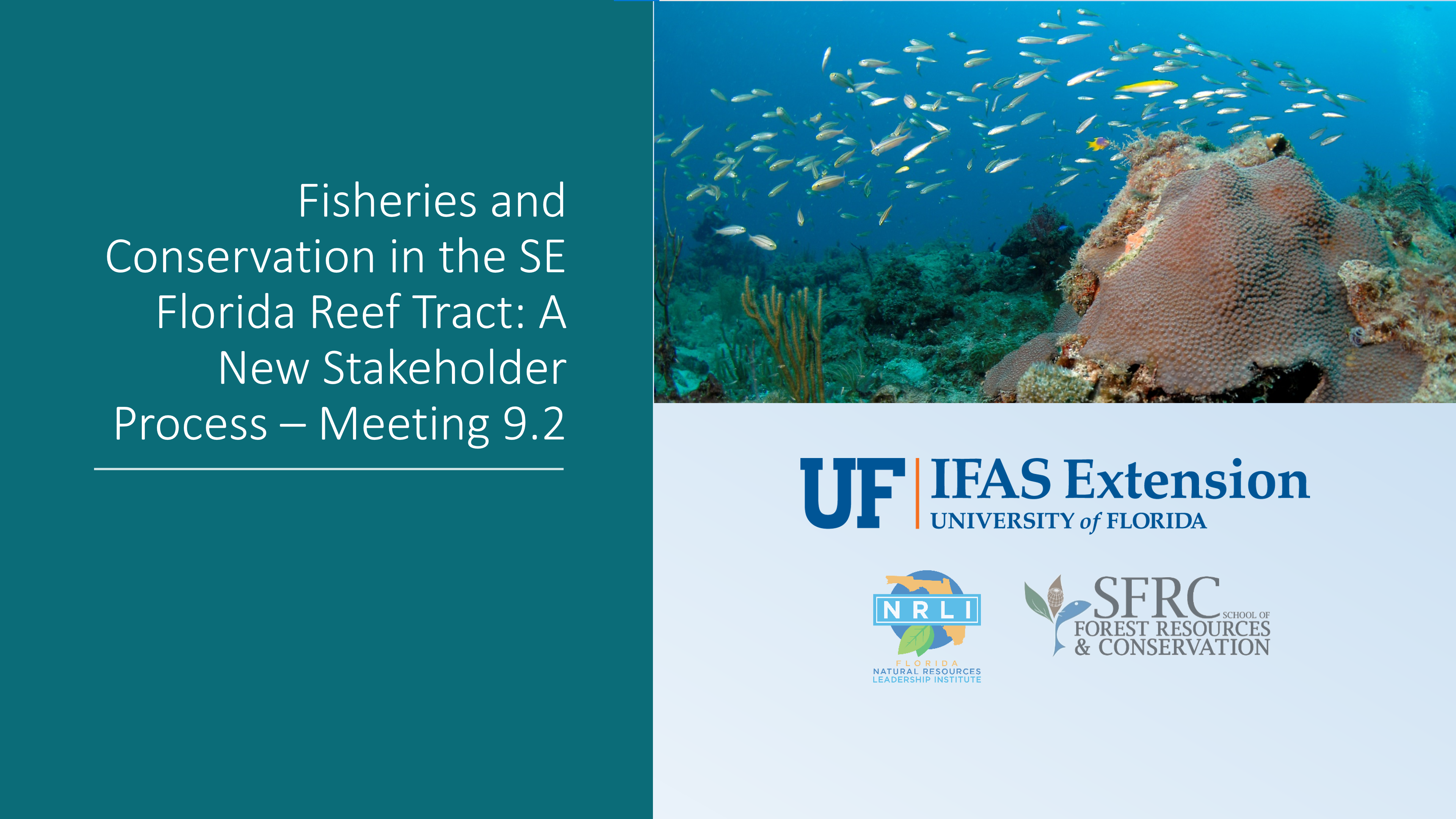 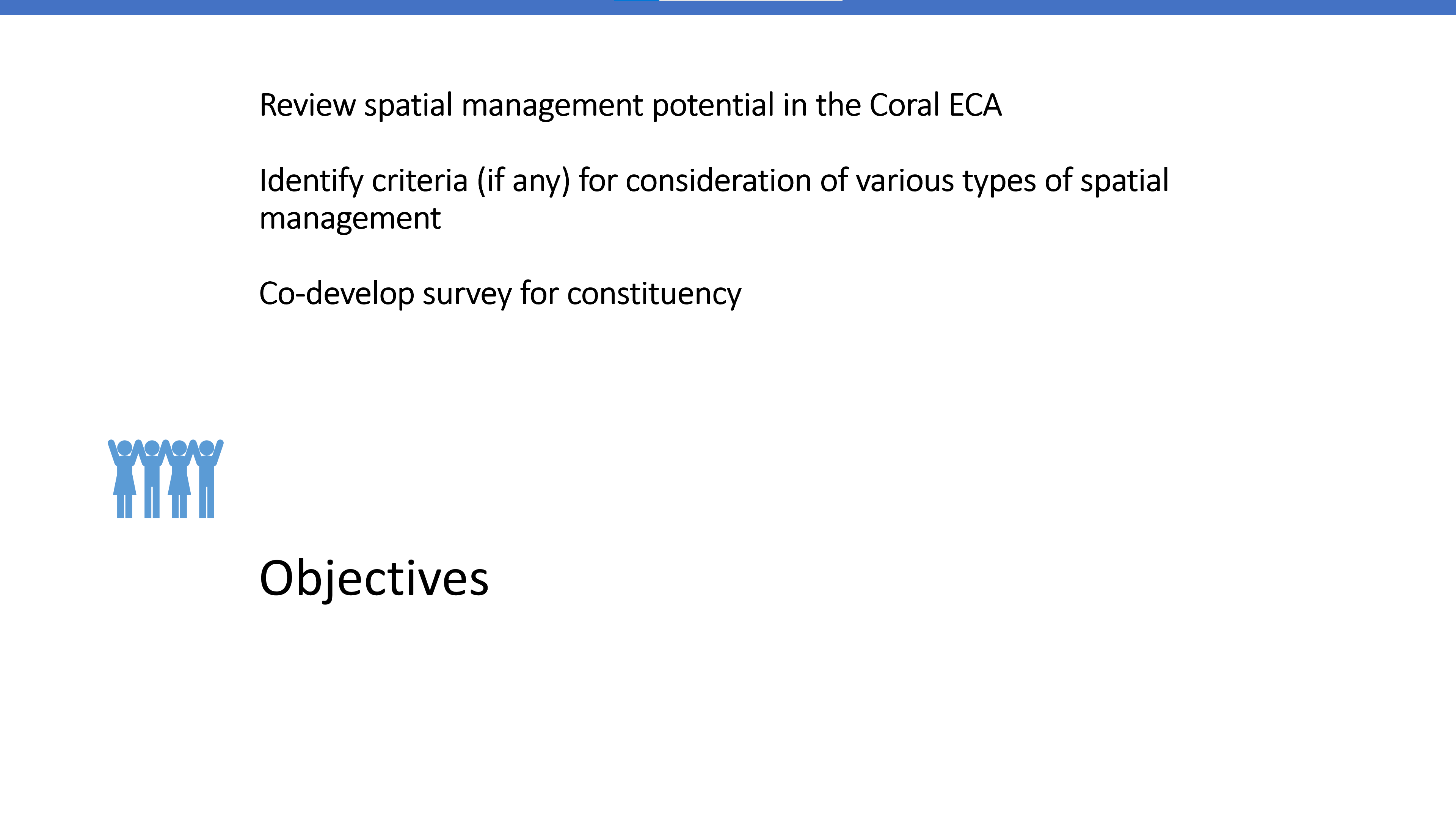 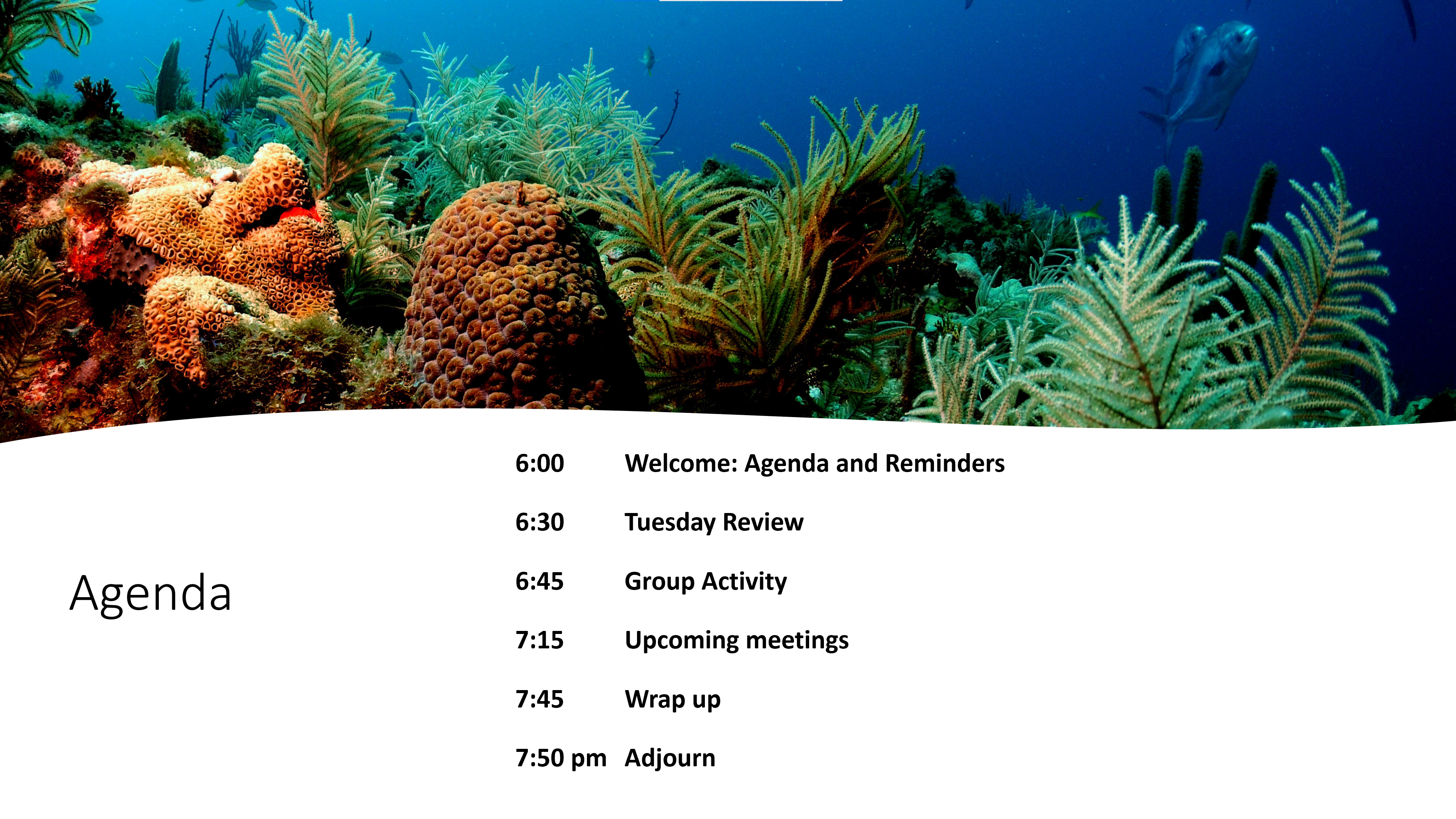 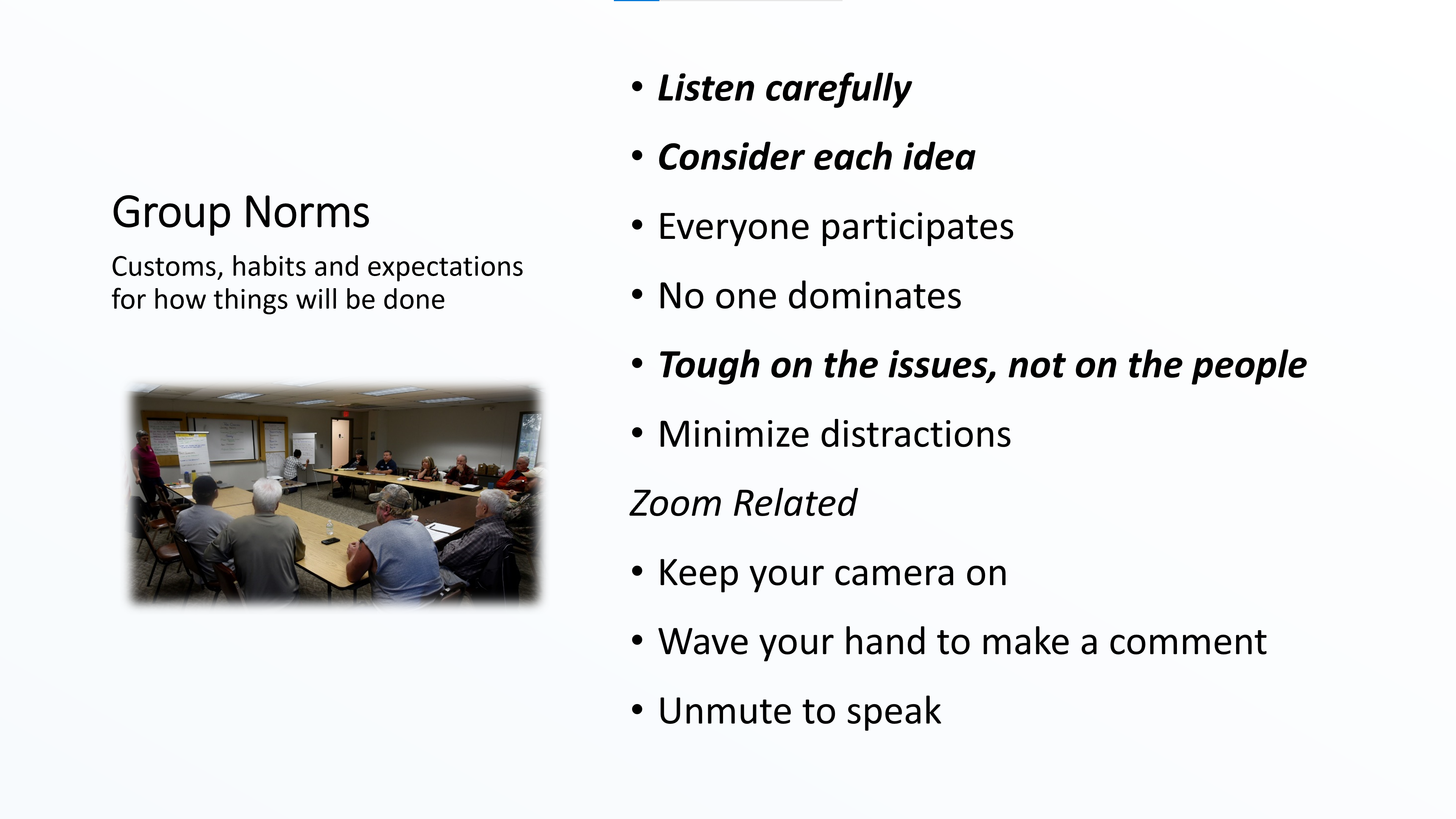 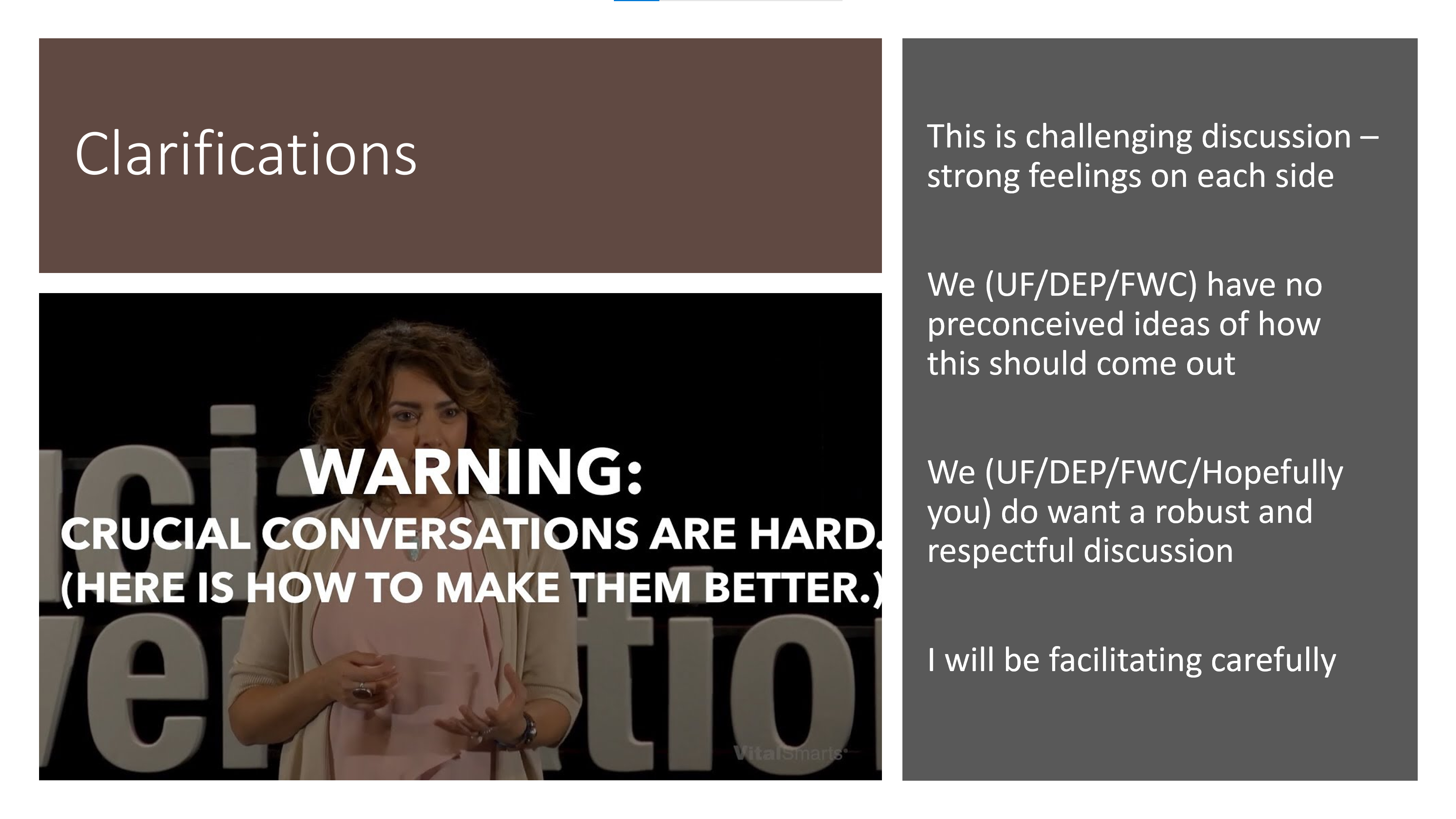 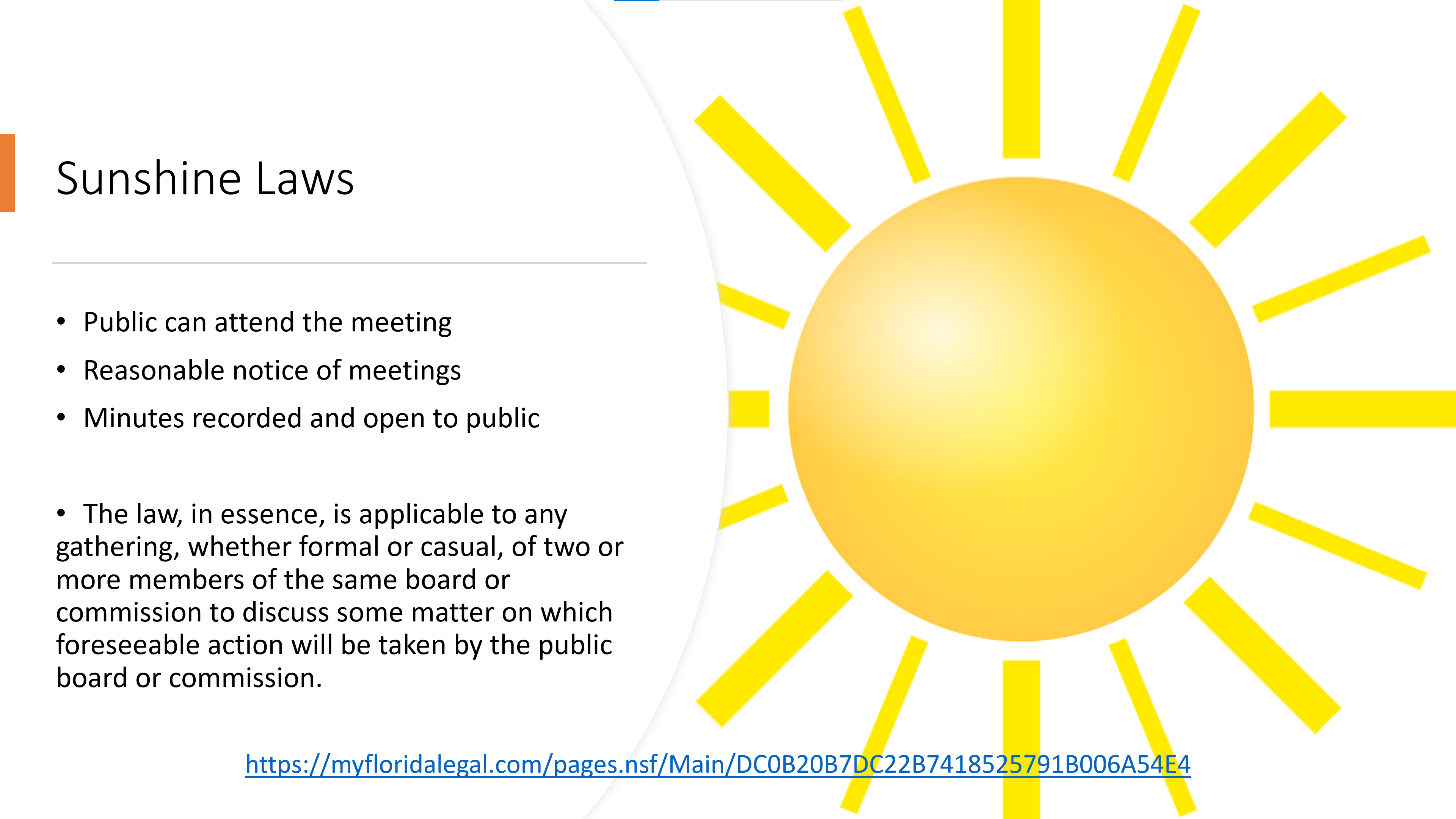 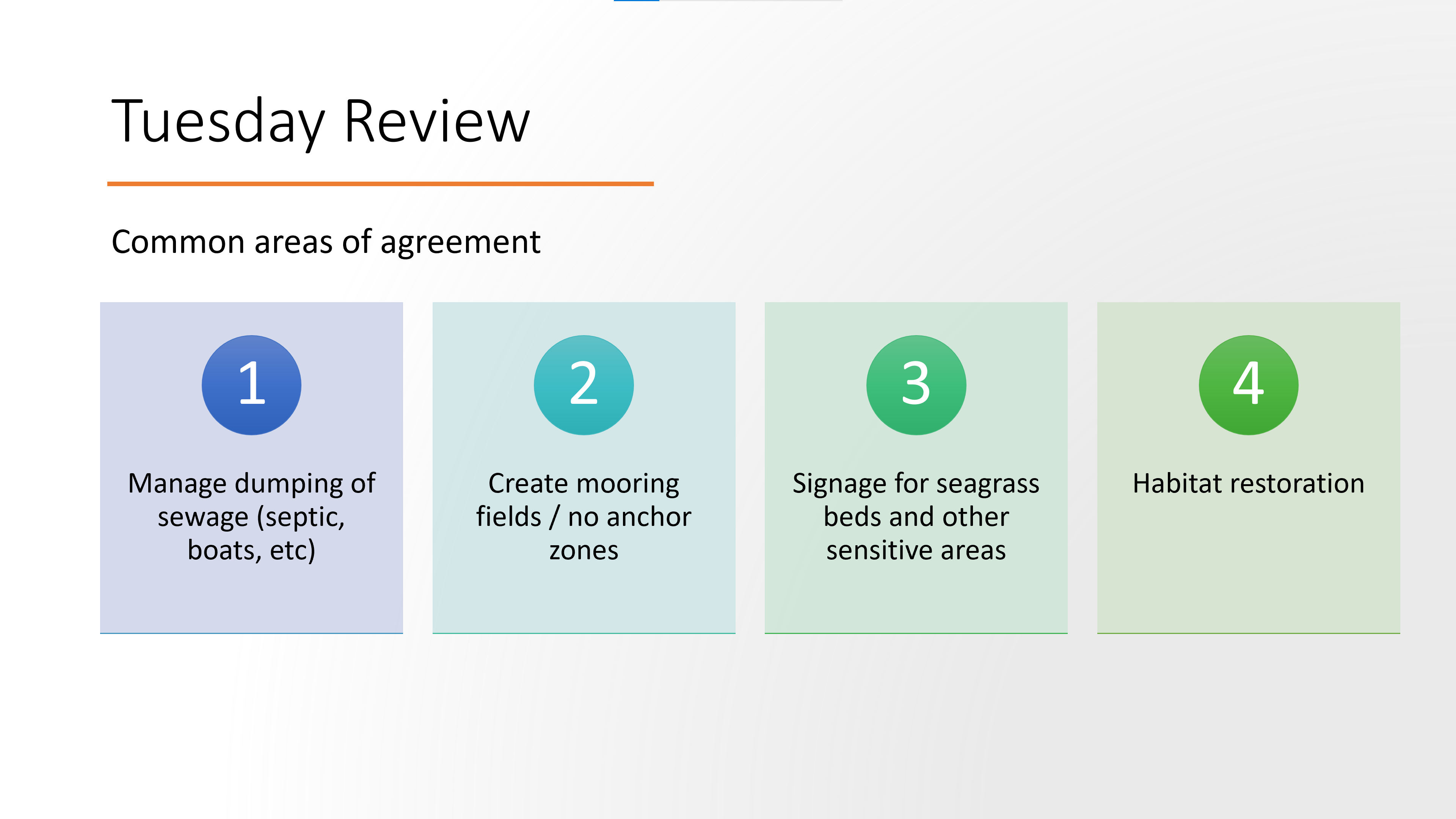 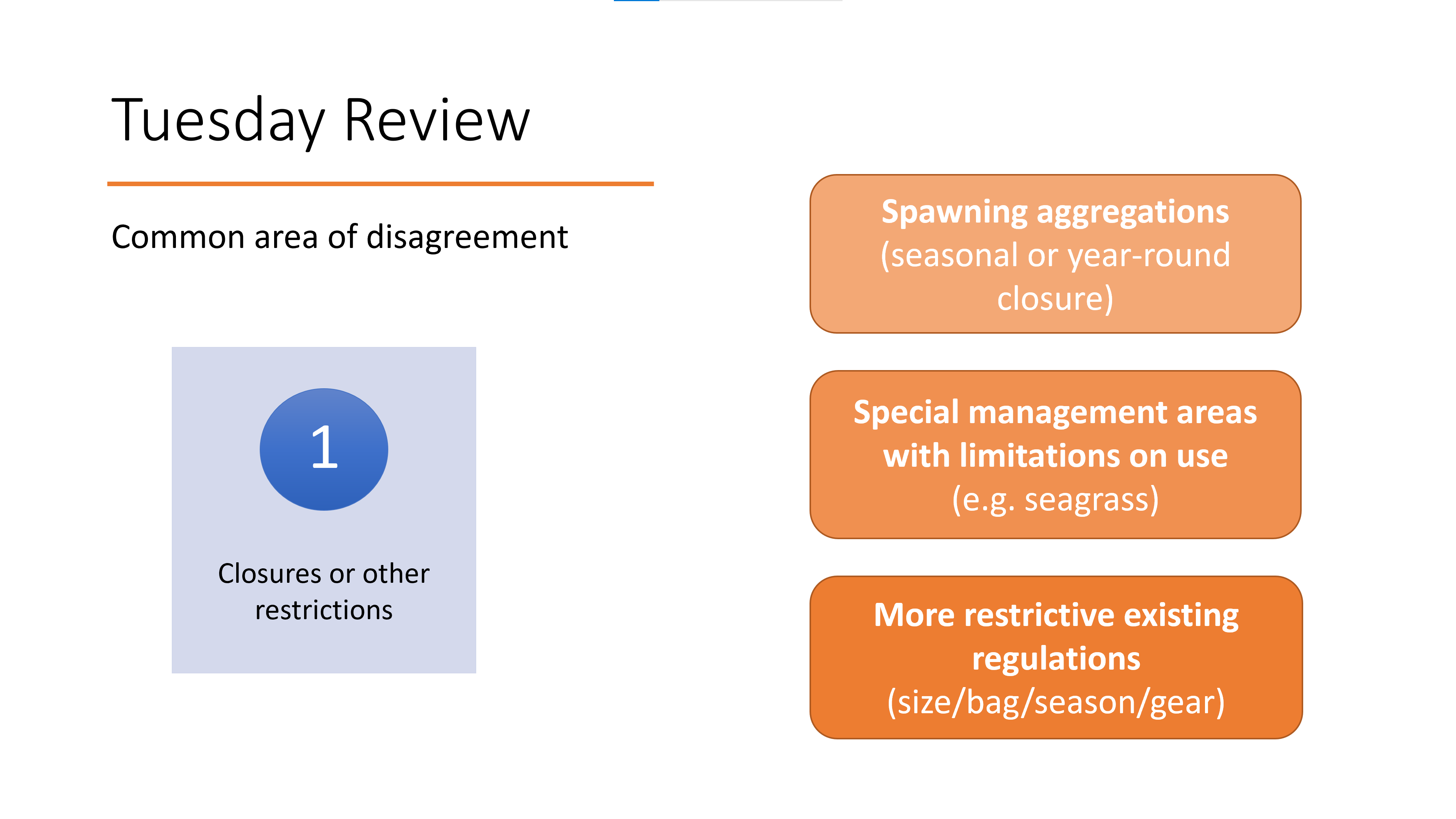 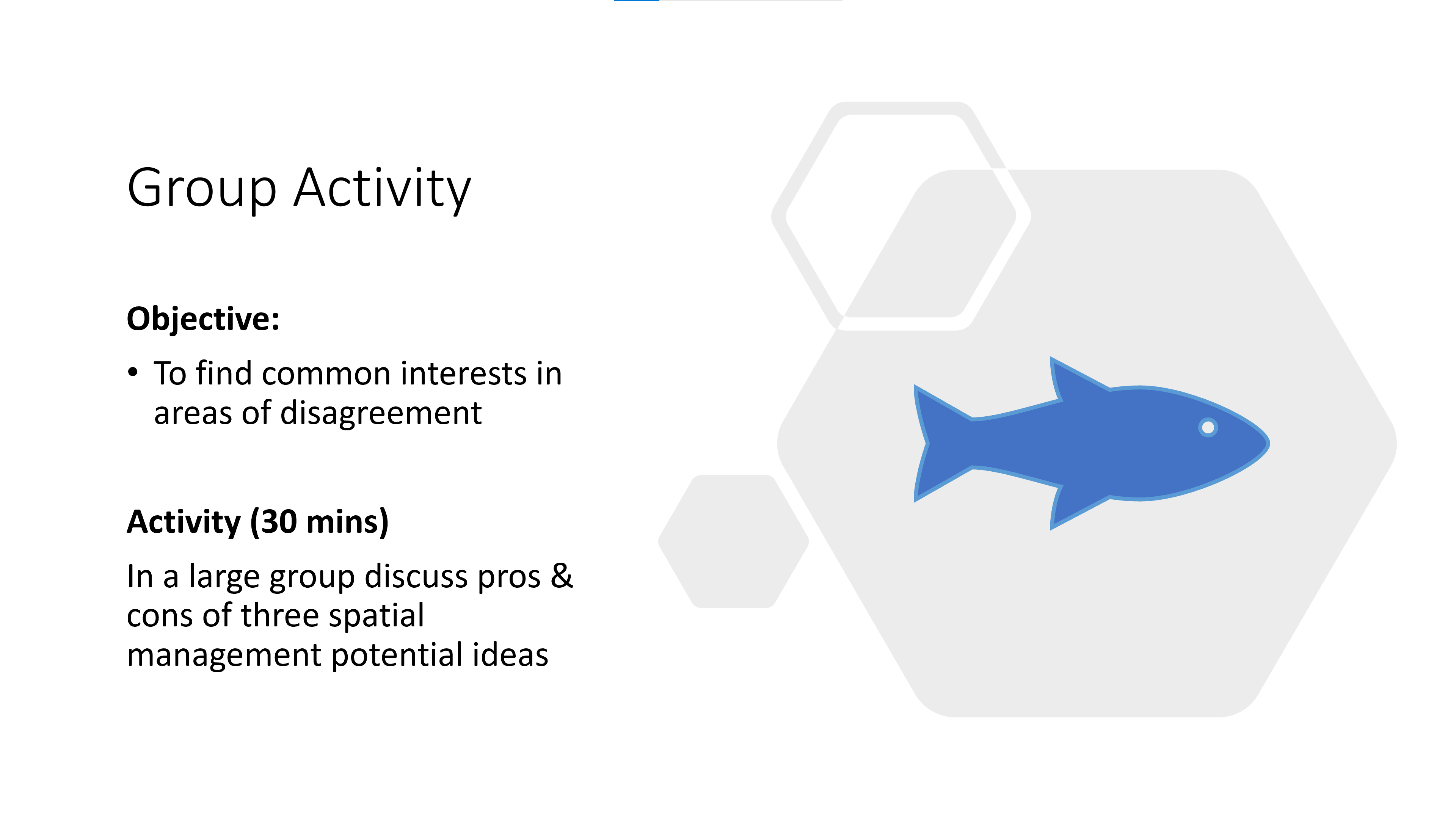 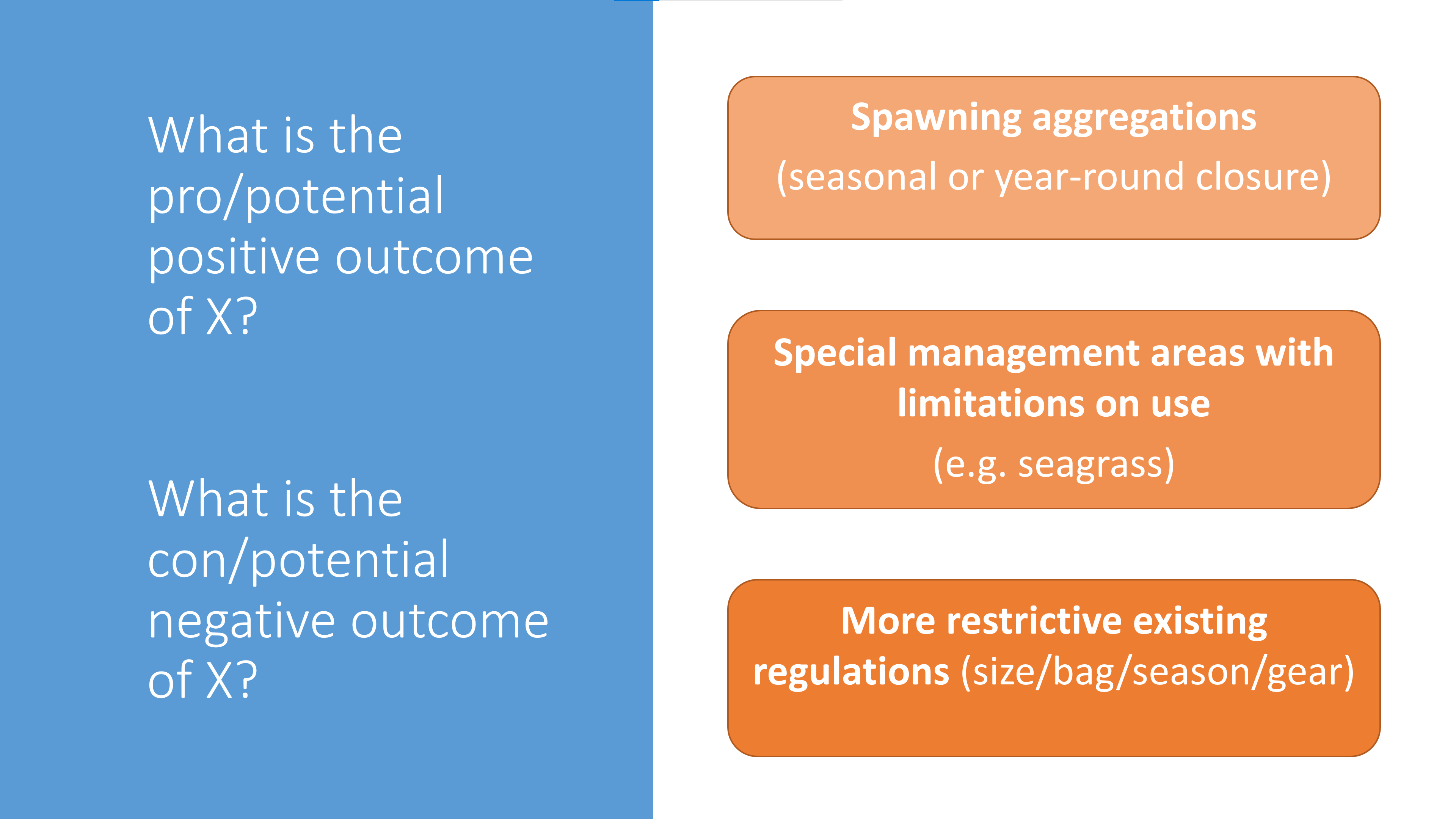 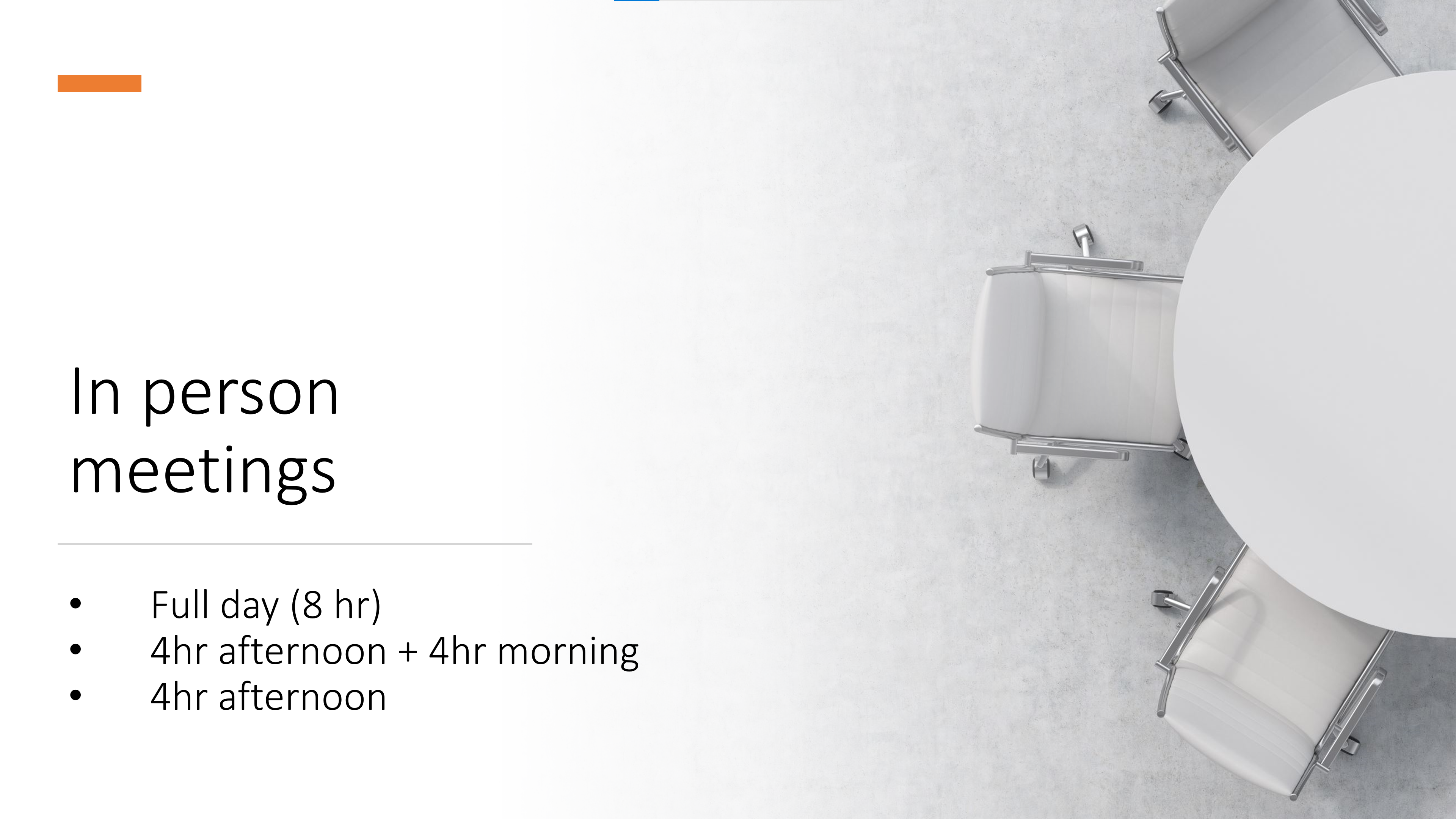 